TitelEventuell UntertitelVorwissenschaftliche Arbeit verfasst vonVorname NachnameKlasse 8XBetreuungsperson: Vorname NachnameFebruar 2017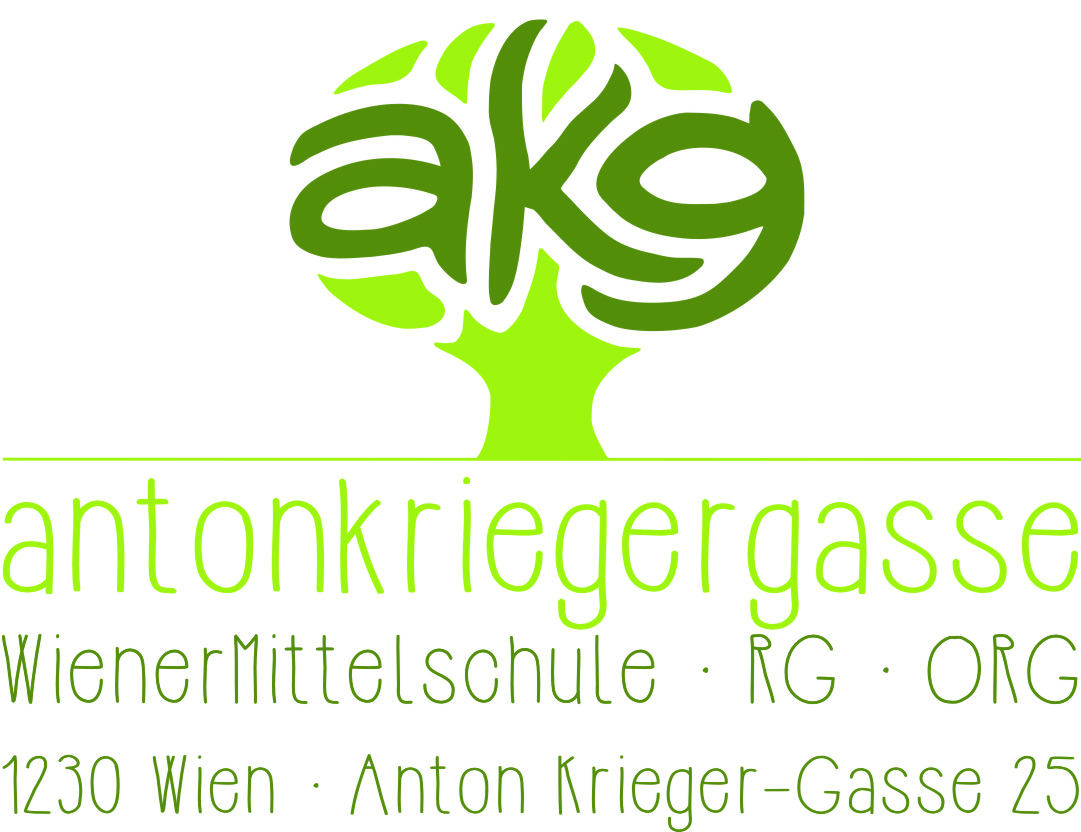 